Life in the Trenches of World War I1914-1918Learning GoalsBy the end of this lesson, students will…Select and organize relevant evidence and information on aspects of Canadian history since 1914 from a variety of primary and secondary sources ensuring that their sources reflect multiple perspectives Interpret and analyze evidence and information relevant to their investigations, using various tools, strategies, and approaches appropriate for historical inquiryUse appropriate terminology when communicating the results of their investigationsIdentify some major developments in science and/or technology during this period, and assess their significance for different groups in Canada Trench Routine Since the usual time for an enemy attack was at ___________, soldiers would wake then to guard the frontline trenchesIf there was no attack, they would gather for inspections, breakfast, and the daily __________ rationDuring the day, soldiers worked in their trenches doing a numbed of chores, ranging from cleaning latrines to filling sandbags or repairing duckboards In between chores, soldiers had time for leisure activities that included: __________________________, ____________________________, or ___________________________It was at _____________ ____________ that trench life was most dangerous as soldiers would move into No Man’s Land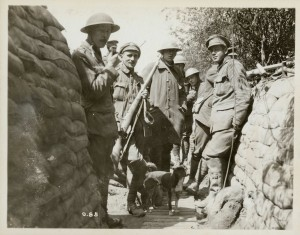 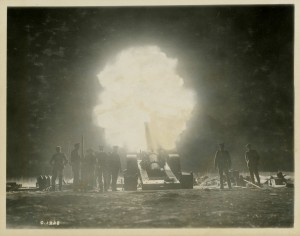 Trench Raids Patrols often occurred at ______________ under the cover of darkness; however, there was still a risk of injury, death, or captureThere was also a risk of running into enemy patrols Raids could become _______________________ ____________________ if they were carefully planned and prepared for. These miniature battles would include the coordination of the raiding party with the machine gunners and artillery Raids kept soldiers in the trenches alert, motivated and aggressive, but they could also result in many ____________________________ Trench Weapons Trench warfare came about due to the increased firepower of _________________ ____________________, ________________________, and _______________________Once soldiers had dug into their trenches, a stalemate occurred on the Western Front and the only way to break that stalemate was to create greater weaponsAt the outbreak of war, most soldiers only carried a __________________ and a __________________________  As the war progressed, soldiers became better equipped and began carrying grenades and utilizing mortars and machine guns in addition to their rifles and bayonets ____________________ _____________ and ________________ were also used to break into and out of enemy trench lines  Trench NewspapersSome units published their own ___________________________ These newspapers were a way for soldiers to express their thoughts and feelings about the war The newspapers contained articles, poetry, jokes, and cartoons These newspapers were censored by the _____________________, but they were a safe environment for soldiers to reveal their anger about their hard life, although this was often done through the use of jokes There were over ___________ different Canadian trench newspapers during WWI and only few copies remainRest and Leisure Soldiers rotated into and out of the front lines to provide a break from the stress of combat Soldiers spend _______ to _______ days in the front trenches before moving back and spending an equal number of days in the secondary trenches and, finally, the reserve trenches Soldiers could go on an occasional leave to ________________________ The ________________ hut was the centre of a soldier’s social life where they could read and write during the day, and attend concerts or lectures in the evening Sports also relieved the stress of war – __________________ was the most popularPests and Pain______________ and ______________ infested the trenches and contributed to the spreading of diseases among soldiers Lice was found to be the cause of Trench Fever, which included headaches, fevers, and muscle pain The unsanitary conditions in combination with the cold weather and persistent dampness resulted in ____________________ _________________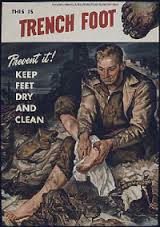 Trench Foot was a frostbite-like infection and in extreme cases led to gangrene and ____________________________________Maintaining MoraleBonds of friendship, loyalty and community based on shared experience and common dangers promoted a strong sense of group identity Training, firm discipline, and strong leadership motivated soldiers The threat of _________________________________ kept soldiers in lineShared sense in the ________________________ of their cause The military attempted to provide simple pleasures like ________________________Letters arrived from home daily and on occasion care packages were sent as well_________________ was used for reward, medicine and motivation Escaping the Trenches High casualties, poor food, and lack of sleep constantly threatened to undermine the __________________________ of soldiers in the trenchesSoldiers that suffered from excessive stress (_______________________) may turn to desertion for which the punishment could be death by firing squadSome soldiers turned to ______________-_________________________ ____________________ (SIWs) - gunshot wound to the hand or foot, rubbing chemically infected soil in one’s eyes, etc.These soldiers with SIWs would be moved to a SIW hospital where they were liable to sentences that ranged from punishment to imprisonmentThere were ______________ cases of SIW in the Canadian Expeditionary Force, and many more that were likely undetected The actual number of soldiers who tried to escape trench life through illegal actions was _____________________ 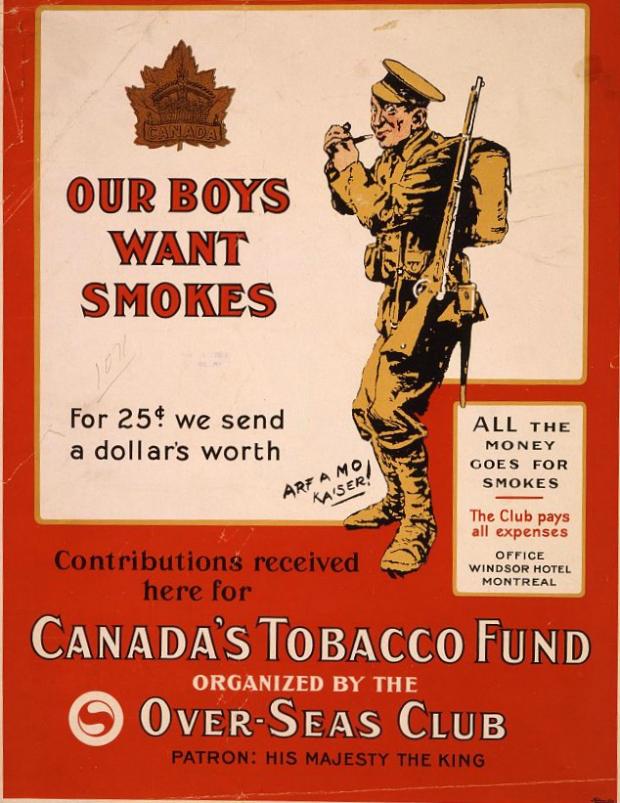 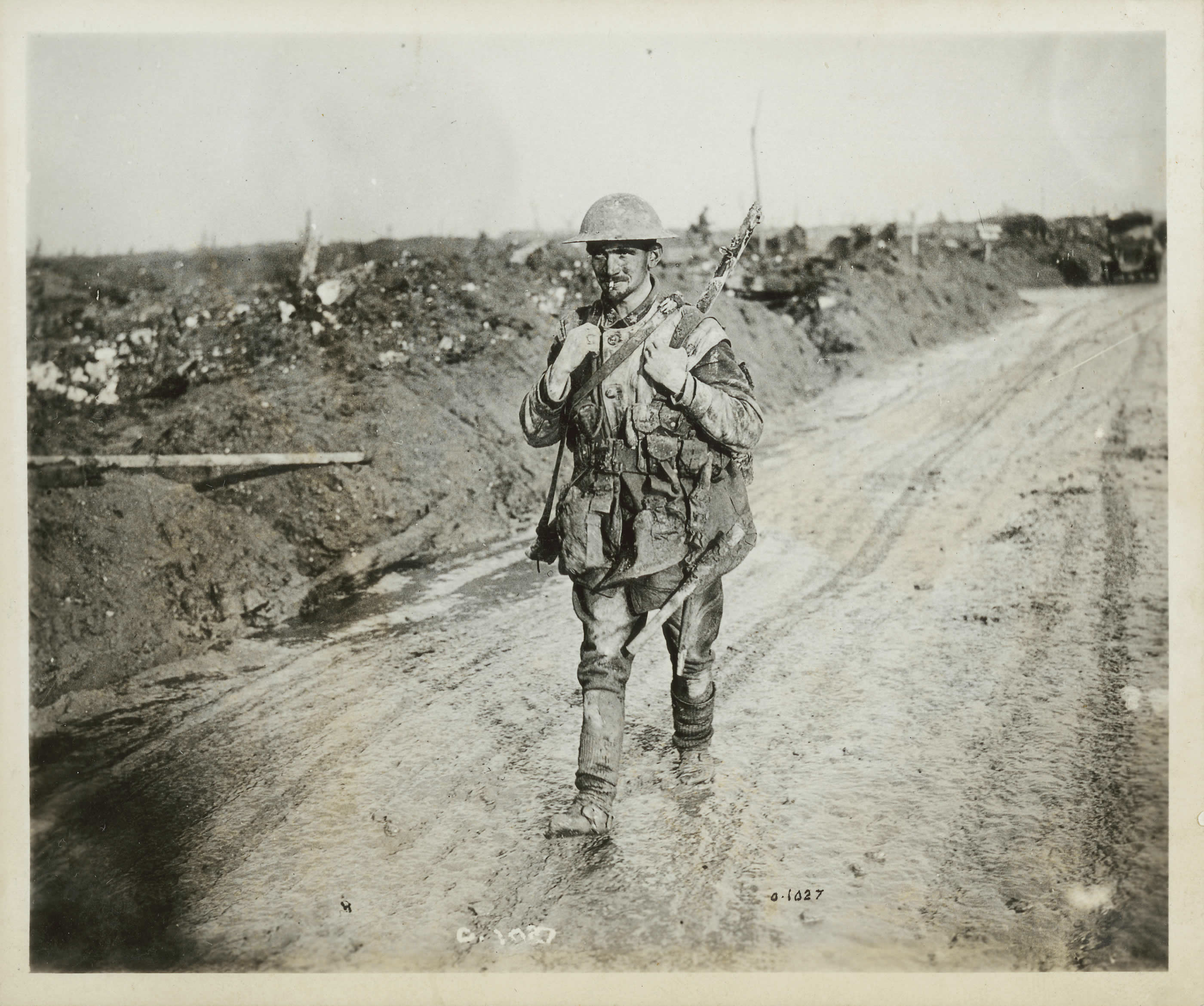 